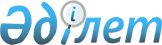 О внесении изменения в Указ Президента Республики Казахстан, имеющий силу Конституционного закона, "О судах и статусе судей в Республике Казахстан"Конституционный закон Республики Казахстан от 3 июля 2000 года N 63-II.
      Внести в Указ Президента Республики Казахстан, имеющий силу 
      Конституционного закона, от 20 декабря 1995 г. N 2694  
      U952694_
        "О судах и 
      статусе судей в Республике Казахстан" (Ведомости Верховного Совета 
      Республики Казахстан, 1995 г., N 23, ст. 147; Ведомости Парламента 
      Республики Казахстан, 1997 г., N 7, ст. 78; N 11, ст. 156; N 13-14, ст. 
      194; 1999 г., N 4, ст. 100; N 23, ст. 915) следующее изменение:
      часть третью пункта 2 статьи 77 исключить.
      Президент 
      Республики Казахстан
      (Специалисты: Умбетова А.М.,
                    Цай Л.Г.)          
					© 2012. РГП на ПХВ «Институт законодательства и правовой информации Республики Казахстан» Министерства юстиции Республики Казахстан
				